                                                                                                                             Моє ім'я:    ________________________Mise Špuntix– robotМісія Шпунтикс – роботCílem pracovního listu je poskytnout žákům základní informace o robotech.Мета робочого аркуша — дати учням базову інформацію про роботів.Mise Špuntix - robotМісія Шпунтикс - робот______________________________________________________Označ obrázek, na němž je vyobrazený robot. Pomůže ti definice z videa (robot je stroj, který umí částečně sám pracovat, podle zadaných úkolů).1. Познач малюнок, на якому зображений робот. Вам допоможе визначення з відео (робот – це машина, яка може частково працювати самостійно, відповідно до поставлених завдань).Podle obrázku naprogramuj robota, aby přesně připravil dřevo na oheň podle tvého zadání: 2. За малюнком запрограмуй робота, щоб точно підготувати дрова для розпалювання згідно з твоїм завданням: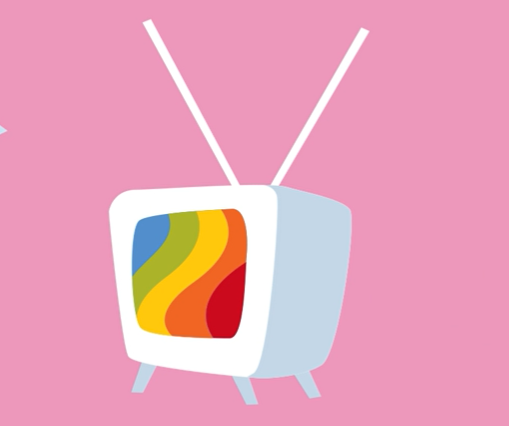 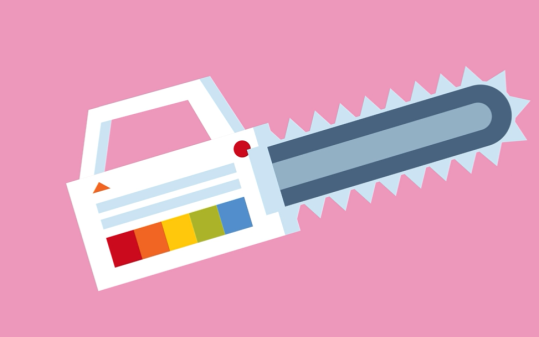 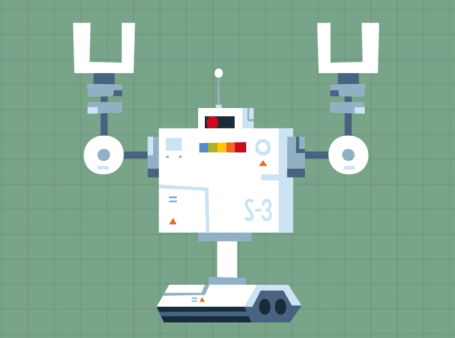 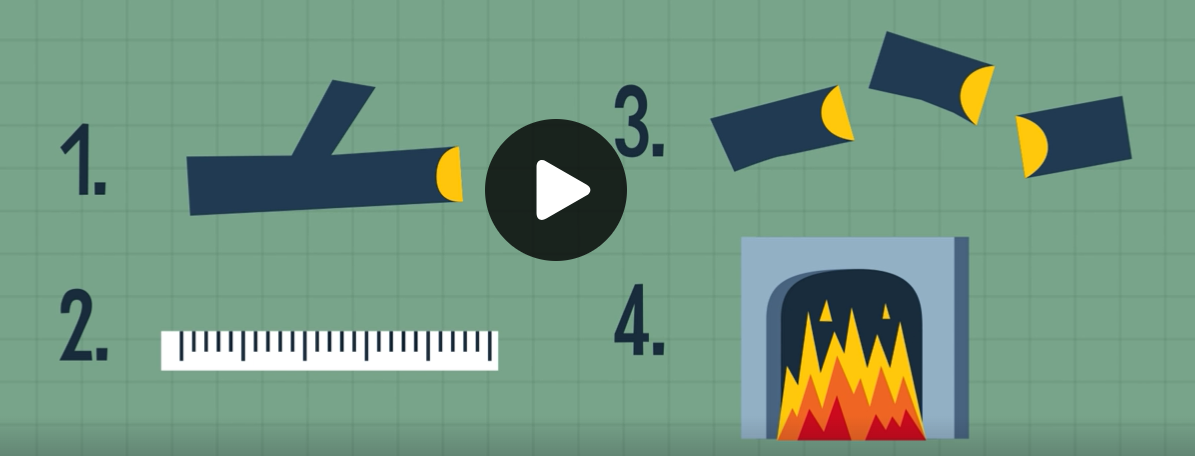 ……………………………………………………………………………………………………………………………………………………………………………………………………………………………………………………………………………………………………………………………………………………………………………………Vymysli a namaluj robota, který ti pomůže uklidit pokoj.Придумай і намалюй робота, який допоможе тобі прибирати кімнату.Robotovi napiš program, podle kterého ti uklidí pokoj. 4. Напиши програму роботу, згідно з якою він прибиратиме тебе кімнату. ……………………………………………………………………………………………………………………………………………………………………………………………………………………………………………………………………………………………………………………………………………………………………………………………………………………………………………………………………………………………………………………………………………………………………………………………………………………………………………………………………………………………Co jsem se touto aktivitou naučil/a:Чого я навчився(лась) з цього заняття:………………………………………………………………………………………………………………………………………………………………………………………………………………………………………………………………………………………………………………………………………………………………………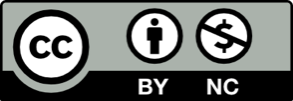 